Name:  ________________________  **Please return to school on MondayMath Practice #12Weekly focus…This week we are working on concepts related to geometry and spatial sense, such as:Identifying and describing 2-D and 3-D shapesSorting and classifying shapes according to their attributesTry http://www.ixl.com/math/grade-1 (activities J.1-J.12) for more practice!Monday	*Count the shapes and write the number on the line.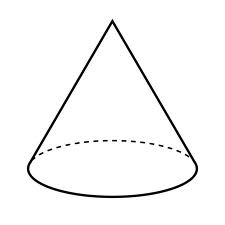 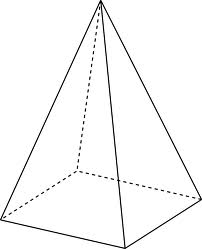 How many cylinders are there?  ________________________How many pyramids are there?  ________________________How many cones are there?  _______________________How many spheres are there?  _________________________How many cubes are there?  ______________________Tuesday	*Fill in the blanks.1.  A  _______________________ is round.2.  A rectangular prism has ________________ corners.3.  A  ______________________ has 6 square faces.4.  A  ______________________ has 1 circle face.Wednesday 	*Fill in the blank with the correct shape.  Use the word bank for help.WORD BANK:	cone       cube       sphere        cylinder	     pyramid         rectangular prism	Thursday	*Where do you see these shapes in your home?  Follow the example.Friday 	*Learn about shapes on your computer!http://www.ixl.com/math/grade-1			(Activity J)http://www.abcya.com/shapes_geometry_game.htmShapeIn my home                                    sphere                                         rectangular prism                                   cube                                  cylinder